Hassan Saad ShabaanEmail: hassanshalaan@aun.edu.egHassan Saad ShabaanEmail: hassanshalaan@aun.edu.egHassan Saad ShabaanEmail: hassanshalaan@aun.edu.eg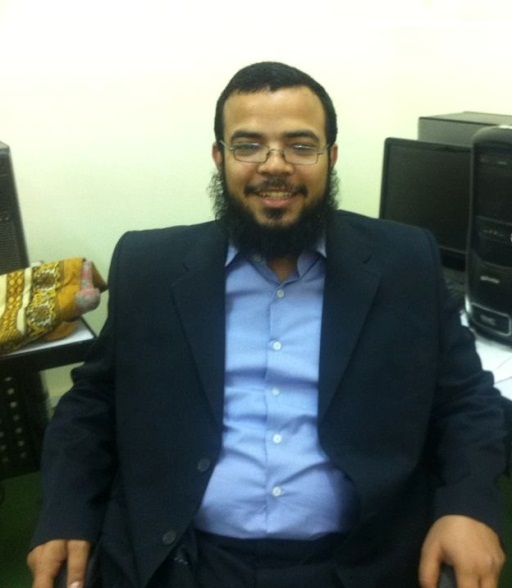 EducationEducationEducationEducationEducationBachelor of computer and informationAsyut universityPre-master of computer and informationAsyut universityBachelor of computer and informationAsyut universityPre-master of computer and informationAsyut university2010Egypt2013EgyptMaster of computer and informationAsyut universityMaster of computer and informationAsyut university2018 EgyptPersonal SkillsWell organizedExcellent communicatorGood listening skillsSocial activitiesWell organizedExcellent communicatorGood listening skillsSocial activitiesWell organizedExcellent communicatorGood listening skillsSocial activitiesWell organizedExcellent communicatorGood listening skillsSocial activitiesHobbies and InterestsReadingReadingReadingReadingProjectsPaperZLang: A Scripting Language for Digital Content Creation Applicationshttp://sourceforge.net/projects/z-lang/?source=directory 1-MohamedYousef ,Ahmed Hashem ,Hassan Saad ,Khaled Hussain, ZLang: A Scripting Language for Digital Content Creation Applications, International Journal of Computer Applications, Volume 50 – No.5, 2012 2- H Saad, THA Soliman, S Rady, Developing an Efficient Clique-Based Algorithm for Community Detection in Large Graphs, International Conference on Advanced Intelligent Systems and Informatics, Springer, Cham, 192-202, 2017ZLang: A Scripting Language for Digital Content Creation Applicationshttp://sourceforge.net/projects/z-lang/?source=directory 1-MohamedYousef ,Ahmed Hashem ,Hassan Saad ,Khaled Hussain, ZLang: A Scripting Language for Digital Content Creation Applications, International Journal of Computer Applications, Volume 50 – No.5, 2012 2- H Saad, THA Soliman, S Rady, Developing an Efficient Clique-Based Algorithm for Community Detection in Large Graphs, International Conference on Advanced Intelligent Systems and Informatics, Springer, Cham, 192-202, 2017ZLang: A Scripting Language for Digital Content Creation Applicationshttp://sourceforge.net/projects/z-lang/?source=directory 1-MohamedYousef ,Ahmed Hashem ,Hassan Saad ,Khaled Hussain, ZLang: A Scripting Language for Digital Content Creation Applications, International Journal of Computer Applications, Volume 50 – No.5, 2012 2- H Saad, THA Soliman, S Rady, Developing an Efficient Clique-Based Algorithm for Community Detection in Large Graphs, International Conference on Advanced Intelligent Systems and Informatics, Springer, Cham, 192-202, 2017ZLang: A Scripting Language for Digital Content Creation Applicationshttp://sourceforge.net/projects/z-lang/?source=directory 1-MohamedYousef ,Ahmed Hashem ,Hassan Saad ,Khaled Hussain, ZLang: A Scripting Language for Digital Content Creation Applications, International Journal of Computer Applications, Volume 50 – No.5, 2012 2- H Saad, THA Soliman, S Rady, Developing an Efficient Clique-Based Algorithm for Community Detection in Large Graphs, International Conference on Advanced Intelligent Systems and Informatics, Springer, Cham, 192-202, 2017